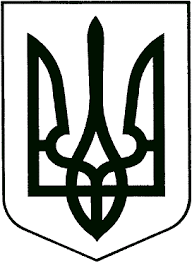 ВИКОНАВЧИЙ КОМІТЕТЗВЯГЕЛЬСЬКОЇ МІСЬКОЇ РАДИРІШЕННЯ_____________                                                                                             №_____Керуючись підпунктом 1 пункту «а» частини 1 статті  30, статтею 40 Закону України «Про місцеве самоврядування в Україні», Законом України «Про житлово-комунальні послуги», враховуючи Договір про спільну реалізацію проєкту зі створення житла для внутрішньо переміщених осіб у м. Звягель в рамках проекту «Житло для вразливих родин в Україні» у м. Клевань (Рівненська область) та м. Звягель (Житомирська область)  між міською радою та Громадською організацією «Неурядова організація «Сучасний Формат» від 21.06.2023 року, у зв’язку з підходом до завершення робіт по об’єкту «Реконструкція шкір-венерологічного диспансеру під гуртожиток для ВПО на вул. Василя Стуса, 4 в місті Звягель, Звягельського району, Житомирської області», з метою належного забезпечення житлово-комунальними послугами гуртожитку для внутрішньо переміщених осіб на вул. Василя Стуса, 4, виконавчий комітет міської ради 	ВИРІШИВ:1. Призначити управителем гуртожитку для внутрішньо переміщених осіб на вул. Василя Стуса, 4 у м. Звягель (далі – гуртожиток) комунальне підприємство Звягельської міської ради «Звягельсервіс».2. Уповноважити міського голову Боровця М.П. підписати договір про надання послуги з управління гуртожитком.3. Управителю: 3.1. Організувати належне утримання майна гуртожитку.3.2. Забезпечити укладання колективних договорів на надання комунальних послуг у гуртожитку із виконавцями відповідних послуг за тарифами для потреб населення.4. Контроль за виконанням цього рішення покласти на заступника міського голови Якубова В.О.Міський голова                                                                       Микола БОРОВЕЦЬПро деякі питання управління гуртожитком для внутрішньо переміщених осіб на вул. Василя Стуса, 4